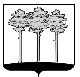 ГОРОДСКАЯ  ДУМА  ГОРОДА  ДИМИТРОВГРАДАУльяновской областиР Е Ш Е Н И Ег.Димитровград         25  июля  2019  года  		                                                       №  28/208   . О признании утратившими силу (отмене) решений Городской Думы города Димитровграда Ульяновской области третьего созываВ соответствии с частью 1 статьи 48 Федерального закона от 06.10.2003 №131-ФЗ «Об общих принципах организации местного самоуправления в Российской Федерации», частью 14 статьи 81 Устава муниципального образования «Город Димитровград» Ульяновской области, Городская Дума города Димитровграда Ульяновской области третьего созыва решила:1. Признать утратившими силу (отменить) решения Городской Думы города Димитровграда Ульяновской области третьего созыва:1.1. От 15.05.2019 №21/182 «О проведении конкурса по отбору кандидатур на должность Главы города Димитровграда Ульяновской области»;1.2. От 11.06.2019 №24/193 «О продлении срока проведения конкурса по отбору кандидатур на должность Главы города Димитровграда Ульяновской области;1.3. От 26.06.2019 №25/195 «О продлении срока проведения конкурса по отбору кандидатур на должность Главы города Димитровграда Ульяновской области»;1.4. От 04.07.2019 №26/205 «О продлении срока проведения конкурса по отбору кандидатур на должность Главы города Димитровграда Ульяновской области.2. Направить настоящее решение председателю Конкурсной комиссии для извещения членов Конкурсной комиссии, а также участникам конкурса.3. Установить, что настоящее решение вступает в силу со дня его принятия.4. Установить, что настоящее решение подлежит официальному опубликованию и размещению в информационно-телекоммуникационной сети «Интернет» на официальном сайте Городской Думы города Димитровграда Ульяновской области (www.dumadgrad.ru).Председатель Городской Думыгорода ДимитровградаУльяновской области                                                                          А.П.Ерышев